Перечень работ по текущему  ремонту общего имущества многоквартирного дома 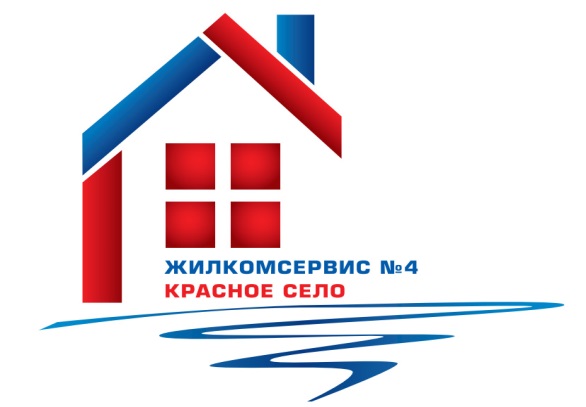 на 2015 годАдрес:                                           Гатчинское ш., дом 12 корп. 2№ п/пНаименование работ № п/пНаименование работ 1Аварийно-восстановительные работы2Ремонт водомерного узла 3Ремонт и замена запорной арматуры и труб систем ЦО, ГВС, ХВС4Косметический ремонт 4 парадной5Герметизация швов6Ремонт ГРЩ